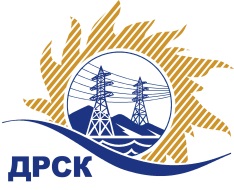 Акционерное Общество«Дальневосточная распределительная сетевая  компания»Протокол заседания Закупочной комиссии по вскрытию поступивших конвертовг. Благовещенск            Способ и предмет закупки: открытый электронный запрос цен: «Вводы высокого напряжения (выключательные)».             Закупка № 97	Планируемая стоимость закупки в соответствии с ГКПЗ: 2 800 000,00 руб. без учета НДС.   ПРИСУТСТВОВАЛИ:            Два члена постоянно действующей Закупочной комиссии АО «ДРСК» 2 уровня.Информация о результатах вскрытия конвертов:В ходе проведения запроса цен было получено 3 заявки, конверты с которыми были размещены в электронном виде на Торговой площадке Системы www.b2b-energo.ru.Вскрытие конвертов было осуществлено в электронном сейфе организатора запроса цен на Торговой площадке Системы www.b2b-energo.ru автоматически.Дата и время начала процедуры вскрытия конвертов с предложениями участников:08:00 (время московское) 23.12.2016 г.Место проведения процедуры вскрытия конвертов с предложениями участников:Торговая площадка Системы www.b2b-energo.ru.В конвертах обнаружены предложения следующих участников запроса цен:Ответственный секретарь Закупочной комиссии 2 уровня АО «ДРСК»	М.Г. ЕлисееваЧуясова Е.Г. (4162)397-268	№ 52/МР-В23.12.2016г.№Наименование участника и его адресПредмет заявки на участие в запросе цен1ООО "ТД "Пермснаб" (614064г. Пермь, ул. Героев Хасана, д. 44)Цена: 3 250 900,00 руб. с НДС(цена без НДС: 2 755 000,00 руб.)2ООО "Триумф" (123022, г. Москва, ул. Звенигородская 2-ая, д. 13, стр. 43)Цена: 3 256 800,00 руб. с НДС(цена без НДС: 2 760 000,00 руб.)3ООО "ВИИЗ"(125190, г. Москва, Ленинградский просп.,д.80, корп.Д. оф.33)Цена: 3 292 200,00 руб. с НДС(цена без НДС: 2 790 000,00 руб.)